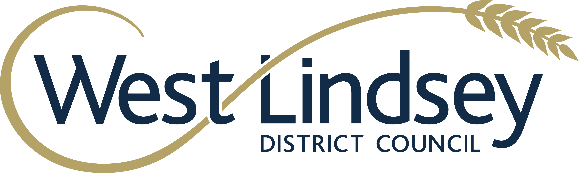 ContentsIntroductionWest Lindsey District Council (WLDC) are the Waste Collection Authority for the local government district of West Lindsey. As such, they operate a waste collection and street cleansing service from the WLDC Depot, North Warren Road, Gainsborough, DN21 2TU (license number 43668) this site is no longer fit for purpose so a new permit is being sought for a new site, West Lindsey Operational Depot at Caenby Corner, Market Rasen, LN8 2AR.As well as collecting waste from households directly from the kerbside using a fleet of refuse collection vehicles (RCVs), they also collect fly tipped waste and bulky waste using caged vehicles and other smaller collection vehicles. In addition to this WLDC are also responsible for the collection of medical sharps from members of the public. These are brought to the depot in sealed sharps boxes by either operatives and stored on site until a contractor removes them for disposal. Discarded medical sharps are also collected by operatives and brought back to site for secure storage.It is often necessary to store the waste collected from fly tipping and the bulky waste service on site in order to bulk it up for removal to a disposal point. No treatment of waste takes place on site other than the manual separation of waste types for recycling. For example, if a fly tip contained tyres and a mattress, these would be offloaded by operatives and put into separate containers for storage. Road sweepings are tipped into a bay, when tipped these are usually damp and this has minimal/no dust being released, they may be stored for up to 6 months and will be monitored for temperature (probed and if getting warm then dampen down with pressure washer and agitate with JCB), dust (again dampen down, but we have stored these on our current site for over 10 years and no issues with dust or smell have ever occurred) and odour (as previous and all are monitored on a daily basis and recorded on site daily checksheet) ApplicationSummary of permit applied forWLDC are making this application for a new bespoke permit to include the temporary storage of both hazardous and non-hazardous materials. Rubble 17.01.07 Tyres 16.01.03 Metal 20.01.36 Fridges 20.01.23 Road sweepings 20.03.03 Sharps 18.01.03 Mattresses 20.03.07 Gas bottles 16.05.05 Asbestos 17.06.05Waste types requested to be added to the permitTable 1 below gives the full list of waste types that WLDC are applying to have included on their permit. The table also includes maximum quantities stored on the site and for how long.Table 1 – Waste types included in application*asbestos is usually collected straight from fly tipped and taken to a registered disposal site but on occasion there may be a small quantity that requires immediate attention, this will then be safely collected and double wrapped and put into a lockable 1100ltr wheeled bin until full and then disposed of.No dust or odour are omitted from any of the waste types that are brought onto site, no general waste which could cause odour is stored on site.Permit typeWLDC would like to apply for a new bespoke waste permit for its new site. WLDC will surrender its current permit once moved and settled into new site.Name of permit holderWLDC Operational Services3.0 Supporting documentsFollowing advice received from the permitting advice service of the Environment Agency, this Non-technical summary forms part of the new permit application. Other documents that have been supplied with this application are:Date: 12th February 2021Author: Rob GilliotSectionPage1.0 Introduction12.0 Application1Summary of permit applied for1Waste types requested to be added to permit2Permit type2Name of permit holder23.0 Supporting documents list2EWCWaste typeMax on siteCleared everyAnnual quantity17.01.07Mixed rubble5t8 weeks30tonnes16.01.03Tyres5t8 weeks25tonnes20.01.36Scrap metals5t8 weeks25tonnes20.01.23Fridges5t6 weeks40tonnes20.03.03Road sweepings150t6months280 tonne18.01.03Sharpe’s4 weeks20.03.07matresses2t6/8 weeks13tonne16.05.05Gas bottles10 bottles1 week17.06.05Asbestos1t*5tDocumentDoc referenceForms A, B2, B4 and F1N/ASummary of our Management SystemApp 1 - WLDC – WMPEnvironmental Risk AssessmentApp 4 - WLDC – ERAOdour Management PlanApp 9 – WLDC-OMPFire Prevention PlanApp 3 - WLDC – FPP Site PlanApp 7 - WLDC - SPSite Drainage PlanApp 8 - WLDC - SDPWaste typesApp 5 – WLDC Waste typesWAMITAB CTCApp 6 – WLDC WAMITAB